大同大學餐廳膳食衛生檢查結果檢查時間:112年5月19日(星期五)上午0900-1100時檢查人員:連靜慧營養師、鄭凌憶經理缺失項目: 上週(5月12日)衛生檢查缺失複查，請參閱表1。上週(5月12日)衛生檢查缺失複查和改善狀況照片，請參閱表2。本週個別餐廳缺失統計表，請參閱表3。本週個別餐廳缺失照片，請參閱表4。本週熱藏食物中心溫度檢測照片記錄，請參閱記錄表5。表1. 上週缺失統計表表2.上週檢查缺失改善照片表3.本週個別餐廳缺失統計表表4.本週檢查缺失照片表5.本週熱藏食物中心溫度檢測照片記錄敬陳總務長餐廳作業場所衛生管理複檢從業人員衛生管理複檢驗收及儲存衛生管理複檢其他複檢尚志滿月圓自助餐/中央廚房1.清潔用品區雜亂ok工作車不潔2.湯碗蓋不潔××尚志真元氣滷味分裝食材需標示品名和有效日期尚志小綿羊快餐尚志麵＆飯尚志壹而美早餐尚志OA咖啡茶飲經營享食自助餐/中央廚房冷藏庫食材未標示入庫日期×未送食物檢體到健康中心ok經營99早餐經營玉福滷味1.快速爐不潔ok經營想點未送食物檢體到健康中心×經營陳記經營八方雲集享食自助餐/中央廚房想點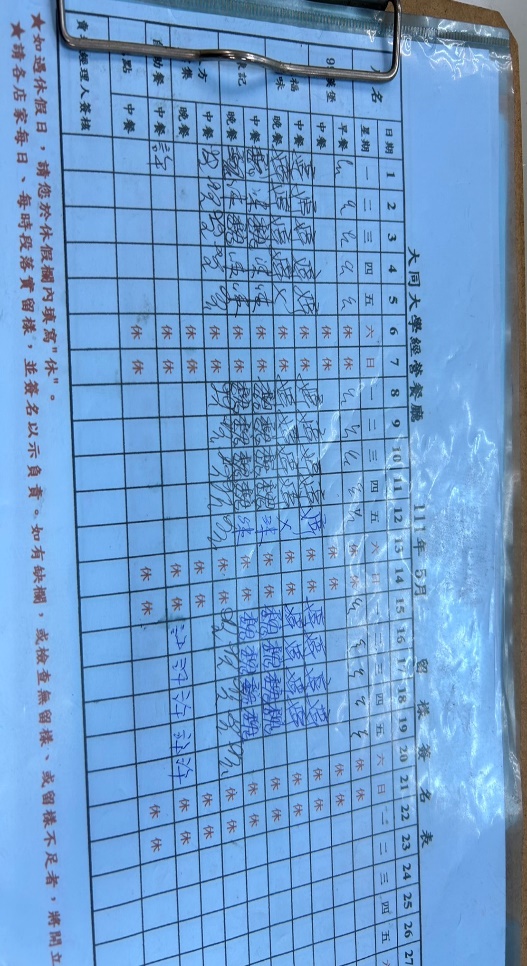 未送食物檢體到健康中心(未改善)享食自助餐/中央廚房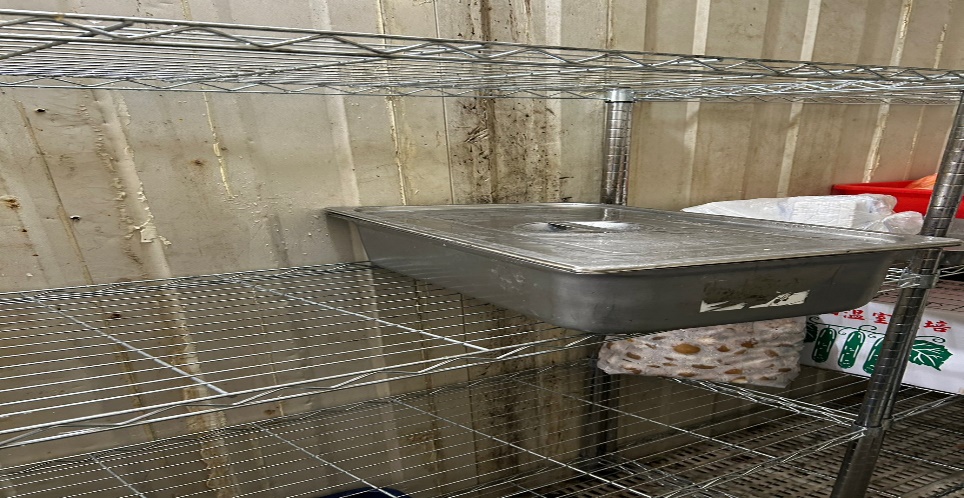 冷藏庫食材未標示入庫日期(未改善)滿月圓自助餐/中央廚房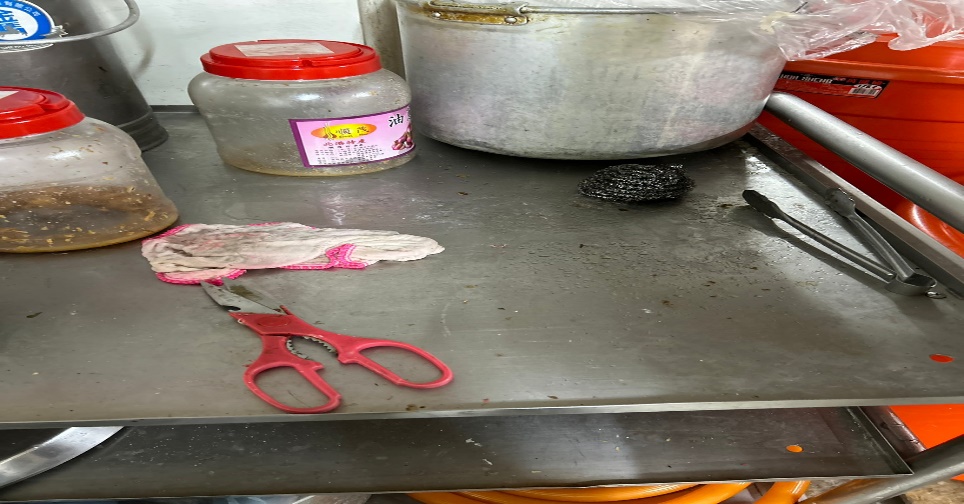 工作車不潔(未改善)滿月圓自助餐/中央廚房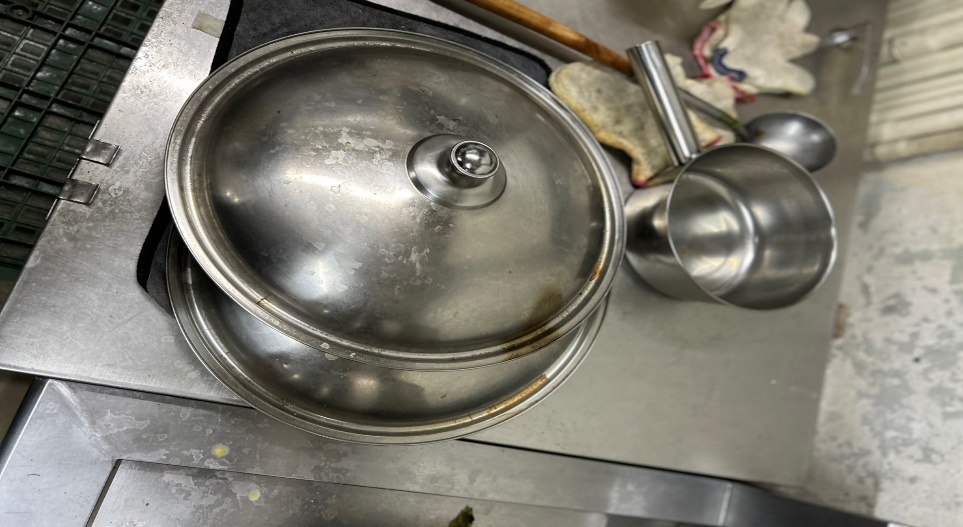 湯碗蓋不潔(未改善)玉福滷味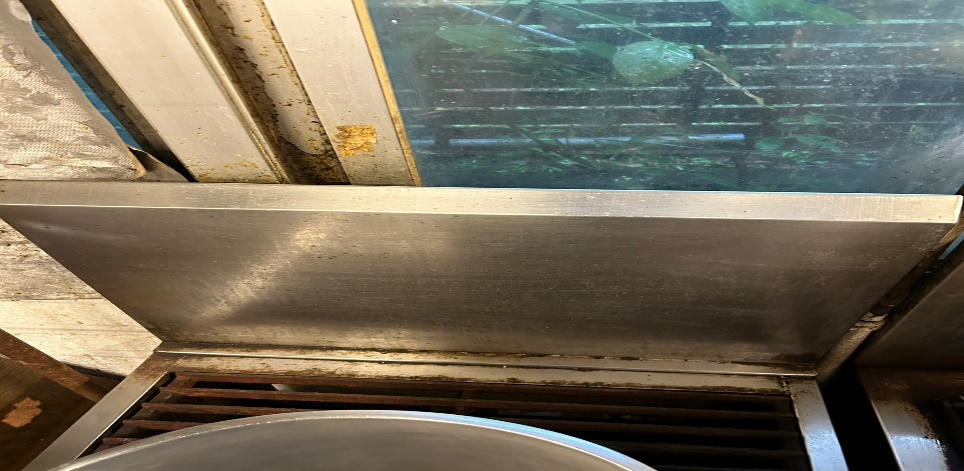 快速爐不潔(已改善)滿月圓自助餐/中央廚房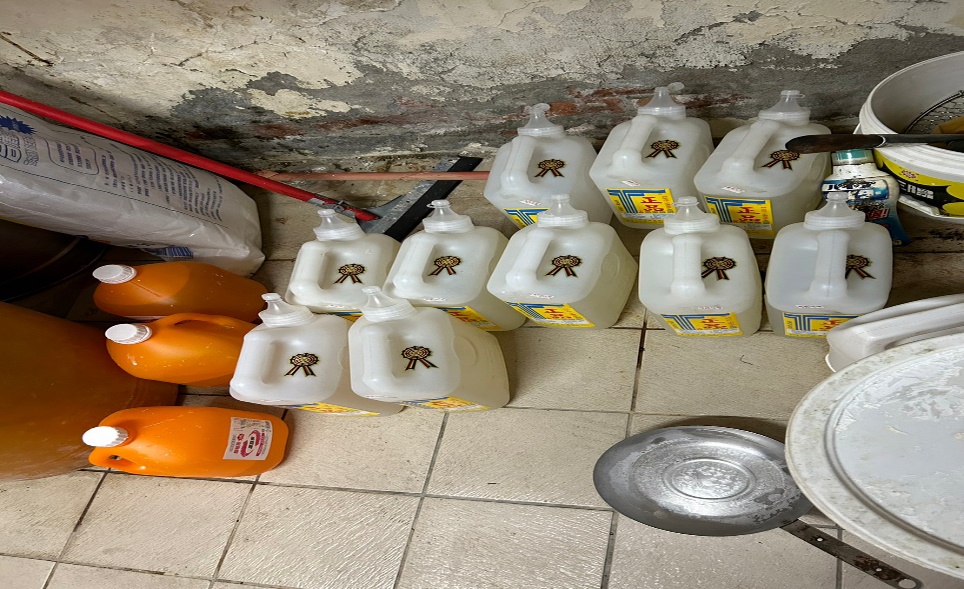 清潔用品區雜亂(已改善)真元氣滷味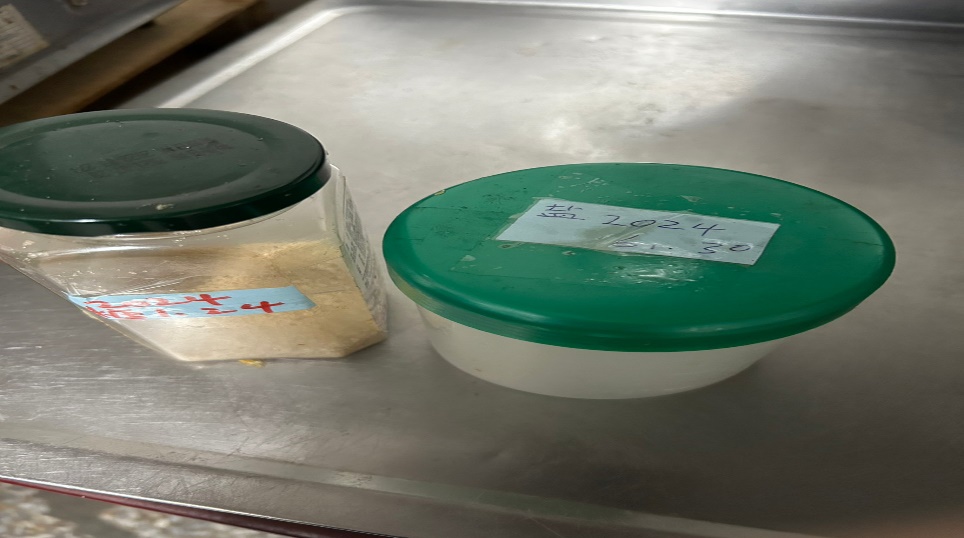 分裝食材需標示品名和有效日期(已改善)餐廳作業場所衛生管理從業人員衛生管理驗收及儲存衛生管理其他尚志滿月圓自助餐/中央廚房保溫檯面不潔工作人員不可戴戒指和手環1.5/15-18未送食物檢體至健康中心2.自主衛生管理表5/15-5/18未填寫尚志真元氣滷味尚志小綿羊快餐尚志麵＆飯尚志壹而美早餐尚志OA咖啡茶飲經營享食自助餐/中央廚房冷藏庫漏水，造成地板積水冷藏庫水管漏水，易造成食材汙染乾料庫房檯面不潔(已現場改善)冷凍冷藏設備溫度表未填寫驗收表單未填寫經營99早餐經營玉福滷味經營想點檯面不潔(已現場改善)經營陳記咖哩鐵板經營八方雲集冷凍設備溫度表高於-18度滿月圓自助餐/中央廚房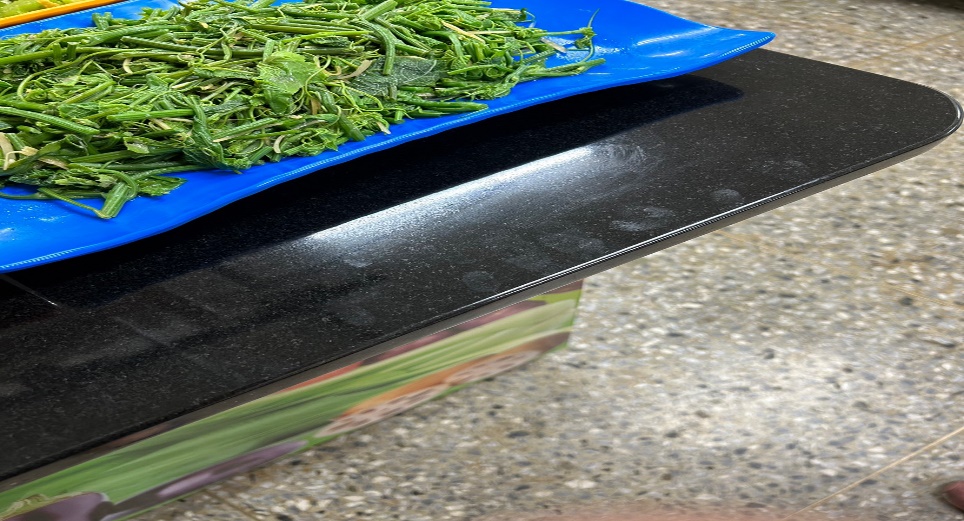 保溫檯面不潔滿月圓自助餐/中央廚房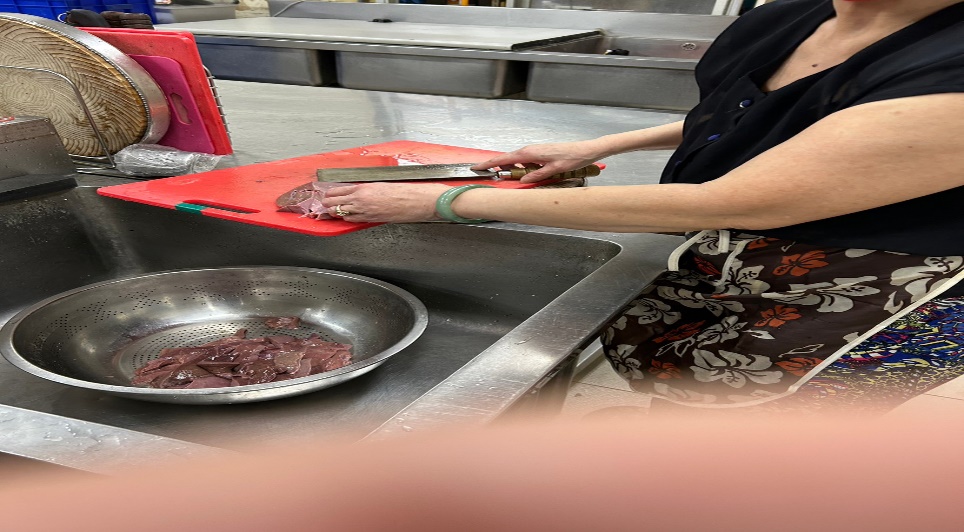 工作人員不可戴戒指和手環滿月圓自助餐/中央廚房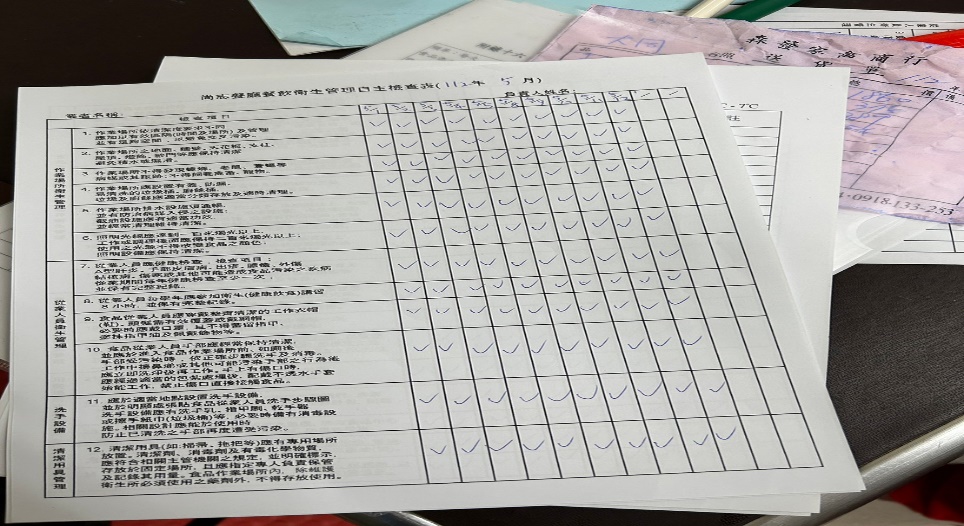 自主衛生管理表5/12-5/18未填寫滿月圓自助餐/中央廚房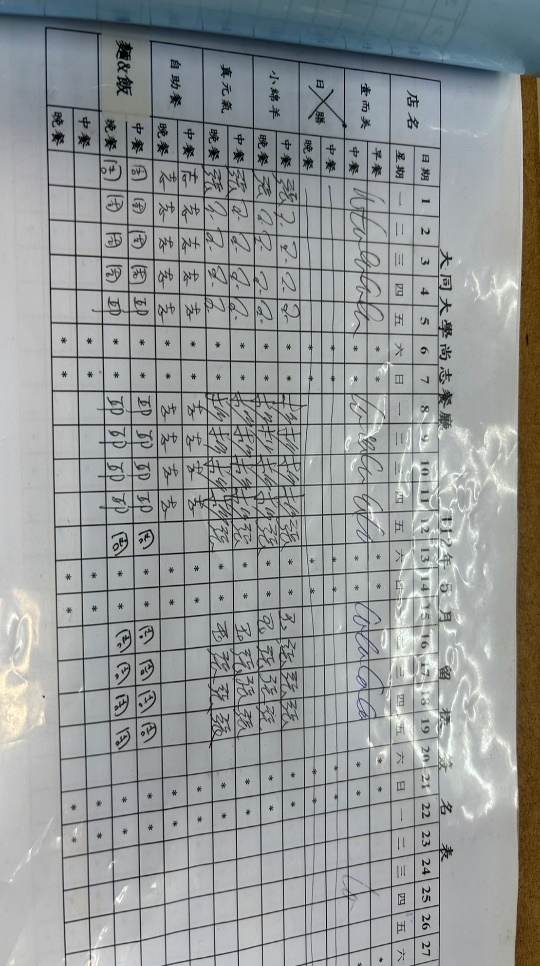 5/15-18未送食物檢體至健康中心享食自助餐/中央廚房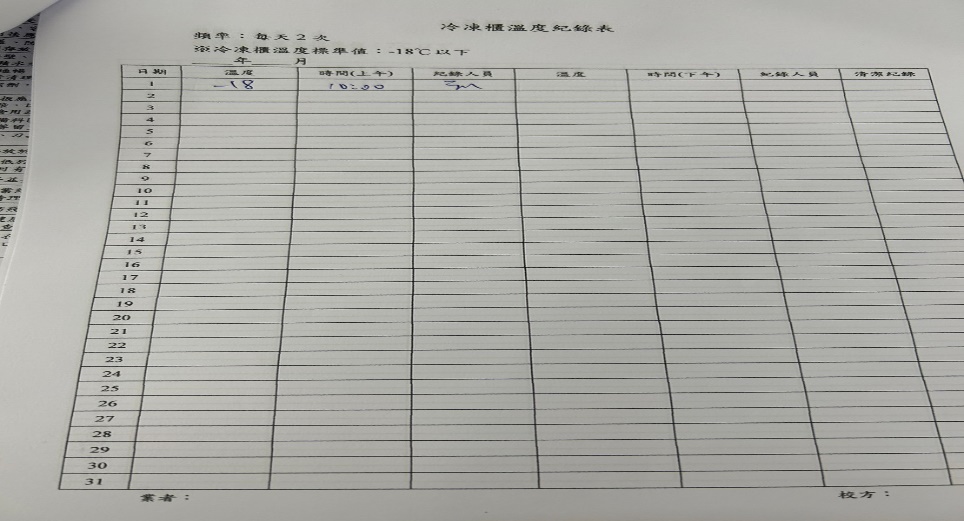 冷凍冷藏設備溫度表未填寫享食自助餐/中央廚房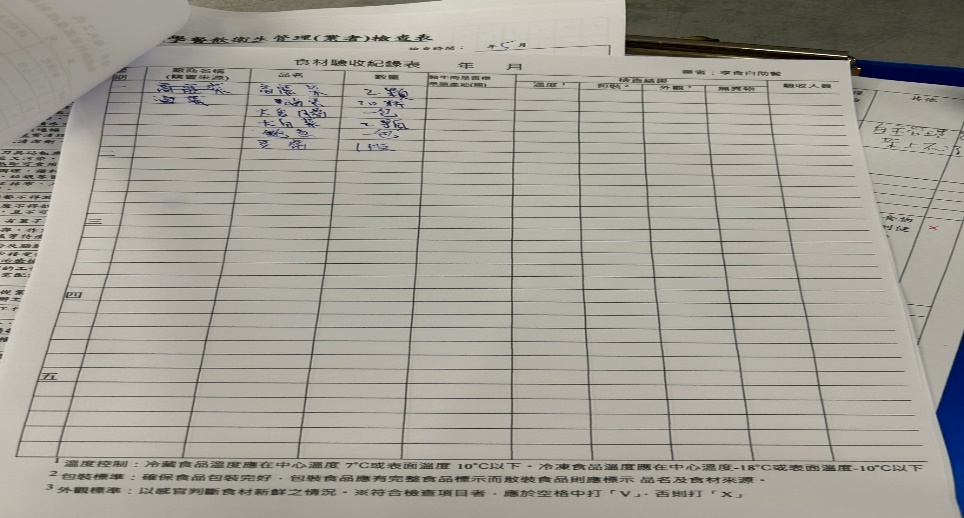 驗收表單未填寫享食自助餐/中央廚房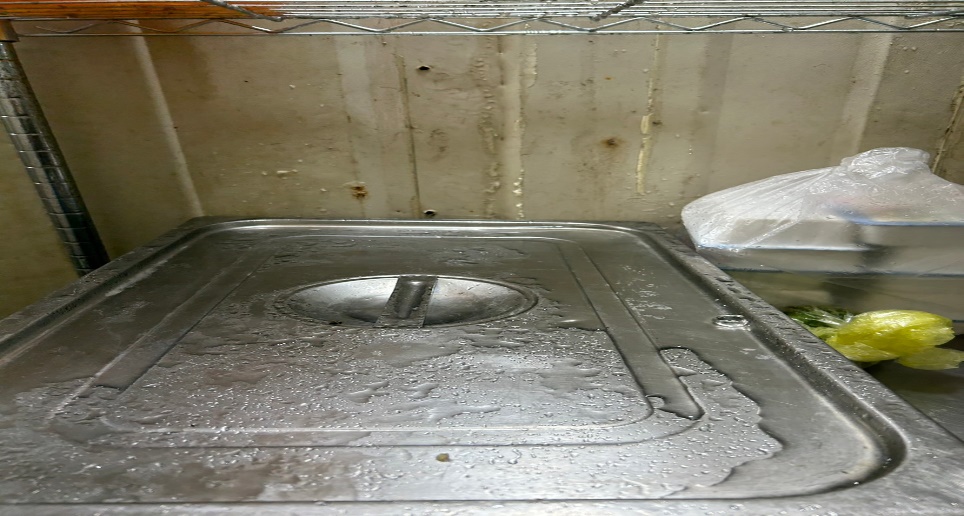 冷藏庫水管漏水，易造成食材汙染享食自助餐/中央廚房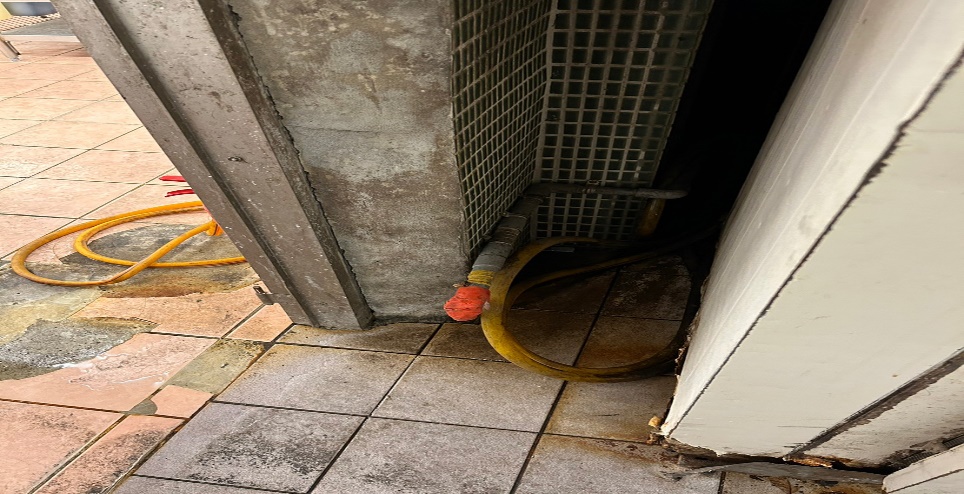 冷藏庫漏水，造成地板積水享食自助餐/中央廚房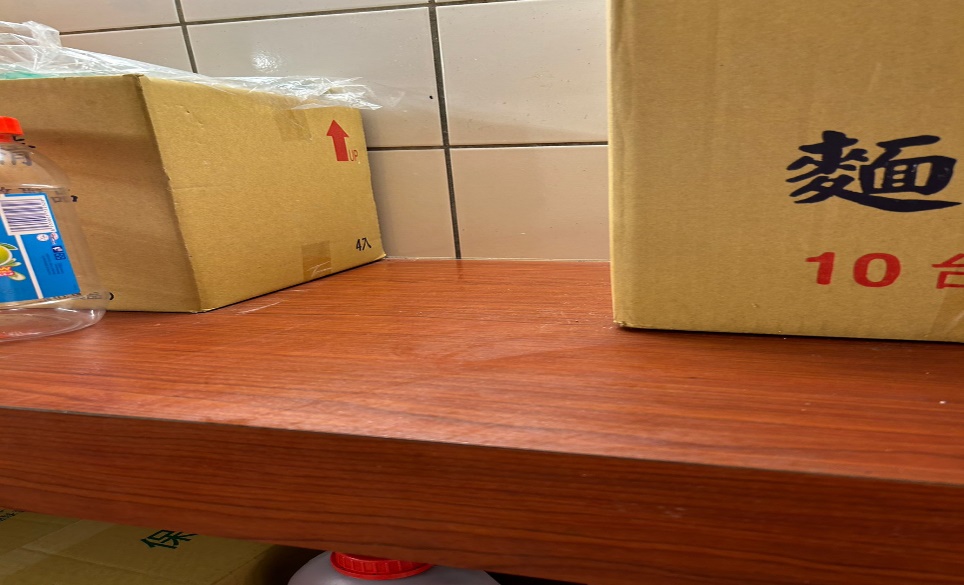 乾料庫房檯面不潔(已現場改善)想點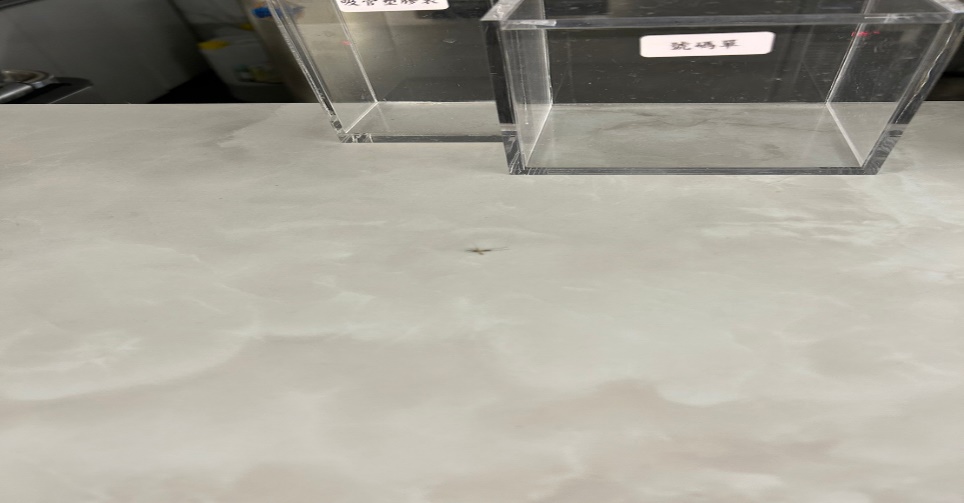 檯面不潔(已現場改善)八方雲集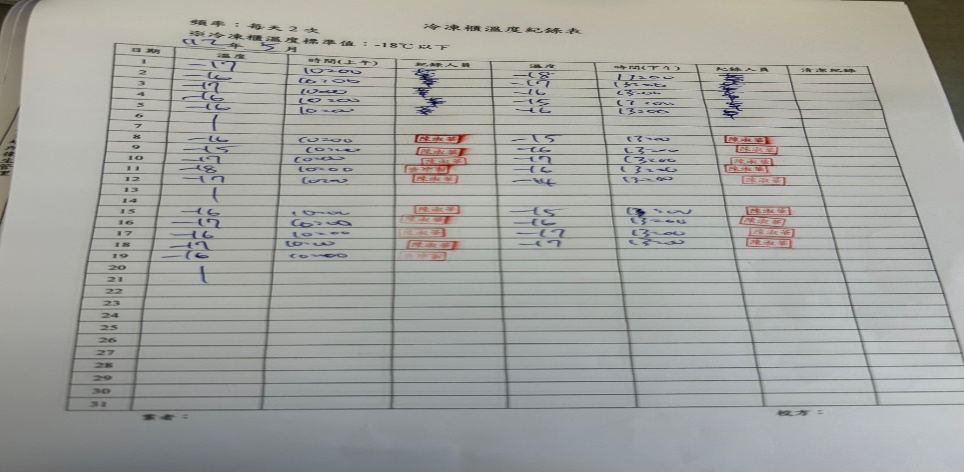 冷凍設備溫度表高於-18度餐廳/菜餚照片中心溫度滿月圓自助餐/中央廚房蒸魚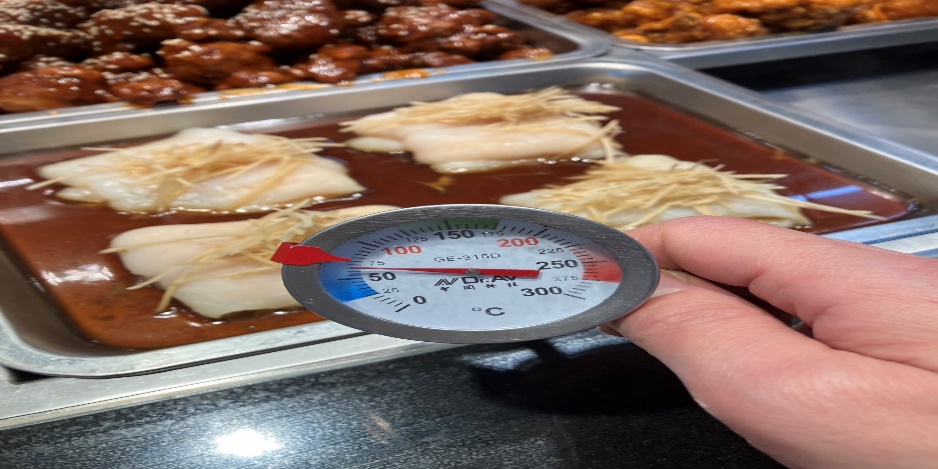 65℃ 承辦人總務處組長總務長